Аннотация к дополнительной общеобразовательной программе«Уроки психологии»Педагог Мехоношина Анастасия ПавловнаПериод обучения – 2 года
Для  обучающихся 13-18 лет
Цель  программы – создание благоприятных условий для личностного развития обучающихся путем психологического просвещения и целенаправленного развития их психологических возможностей. 
Краткое  содержание:
Подростковый возраст -  время  перехода  от  детства к взрослости. Это  внутренний  процесс поиска  себя и своего  пути в этом  мире. Очень важно  выстроить опоры и ориентиры,  на которые  можно  безопасно  опираться и исследовать  свои  возможности  в  этом  мире.На первом году обучения происходит знакомство в группе, ряд занятий уделяется установлению коммуникативного пространства в учебной группе, далее идет освоение таких блоков как психология личности (с целью ответить на вопрос «какой я?»), основы профориентации (с целью ответить на вопрос «кем я хочу быть).Второй год обучения начинается также с формирования коммуникативного пространства в группе, а далее идет изучение психологии общения (с целью развития коммуникативной сферы), «юный психолог» (с целью ответить на вопрос «как я могу помогать другим?»), семейной психологии (с целью осознания особенностей своей семьи, формирования ответственного отношения к ней).В течении этого периода обучающийся освоит основные теоретические знания, будет уметь пользоваться психологическими методиками для улучшения качества жизни, знать способы и возможности личностного развития (рефлексия, осознанный выбор, саморегуляция и многое другое), а также способы развития своих умственных и творческих способностей.Также в программе предусмотрено регулярное участие в конкурсах гуманитарной направленности. 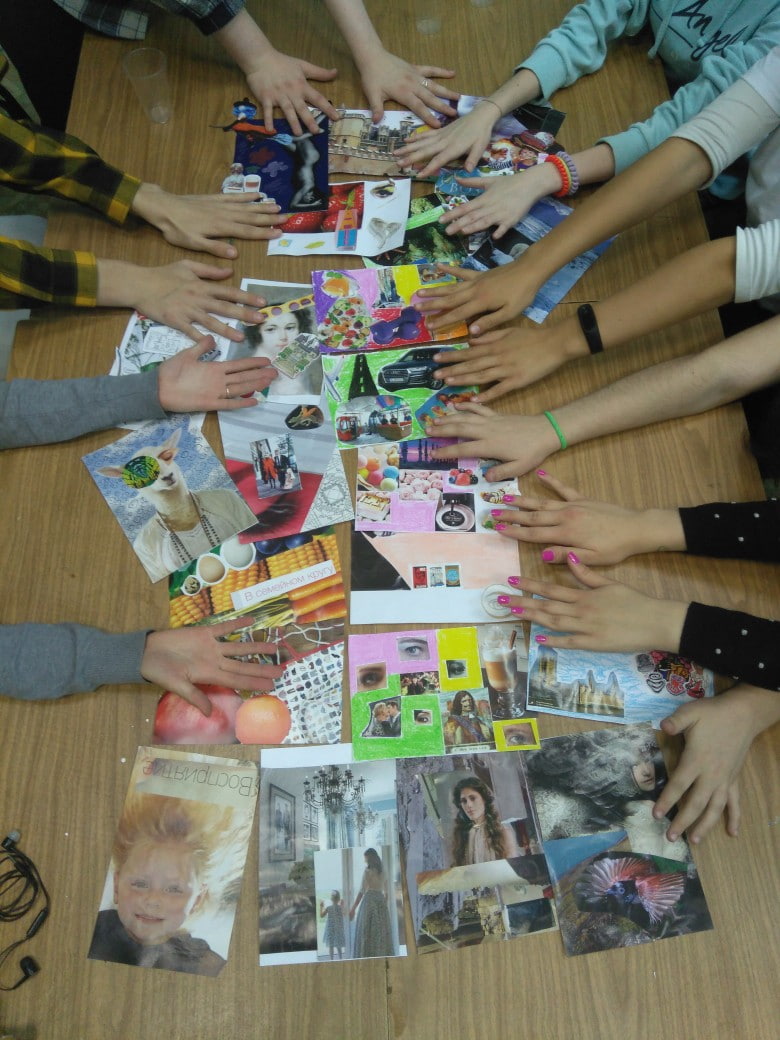 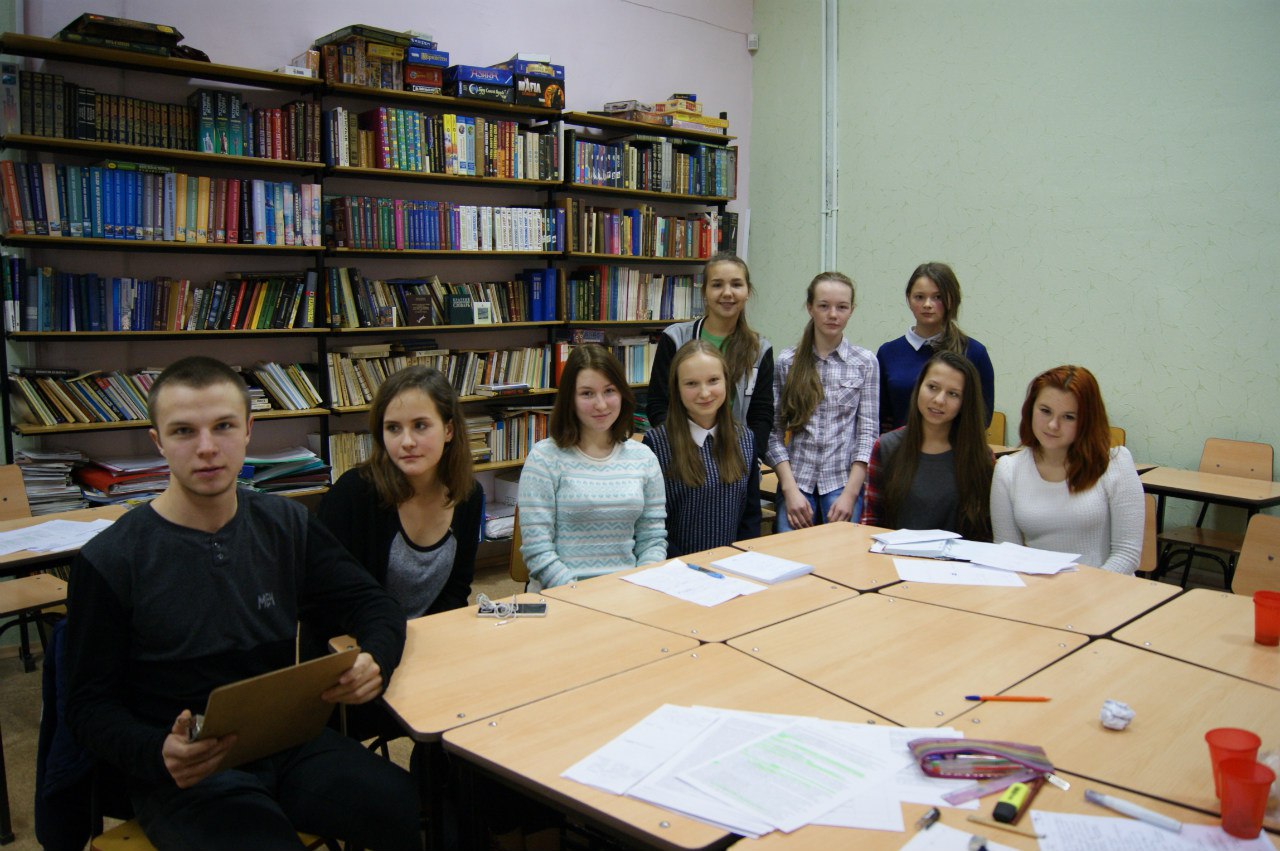 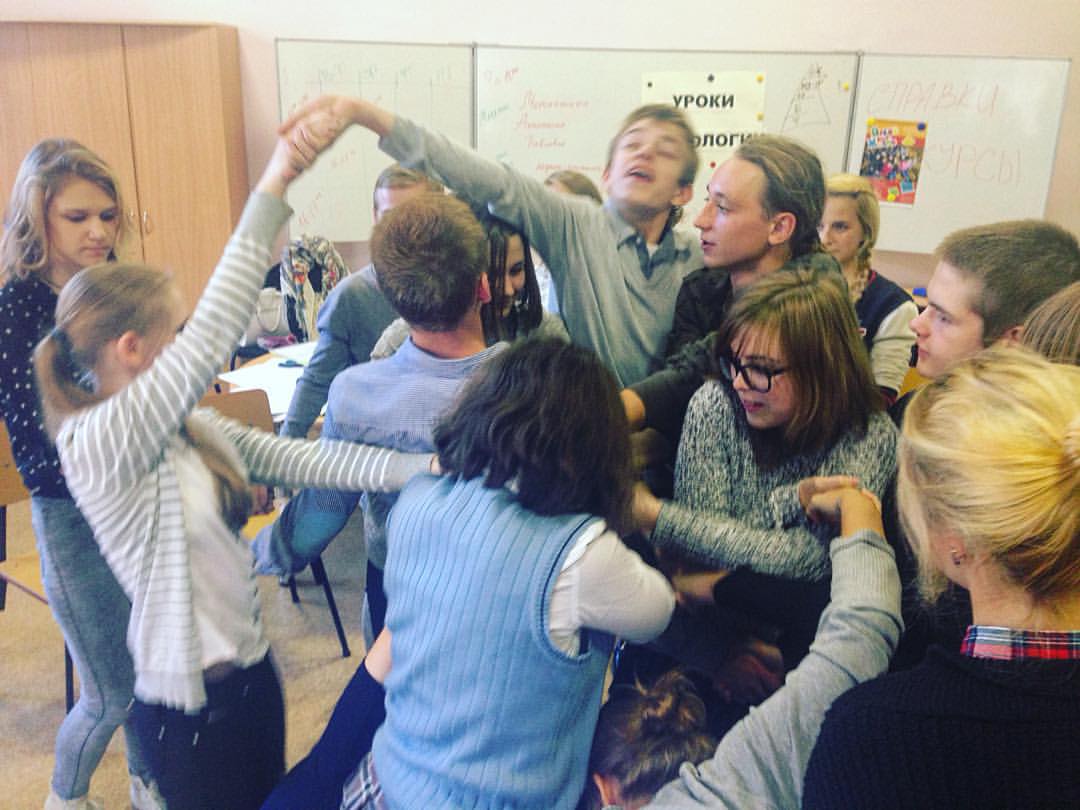 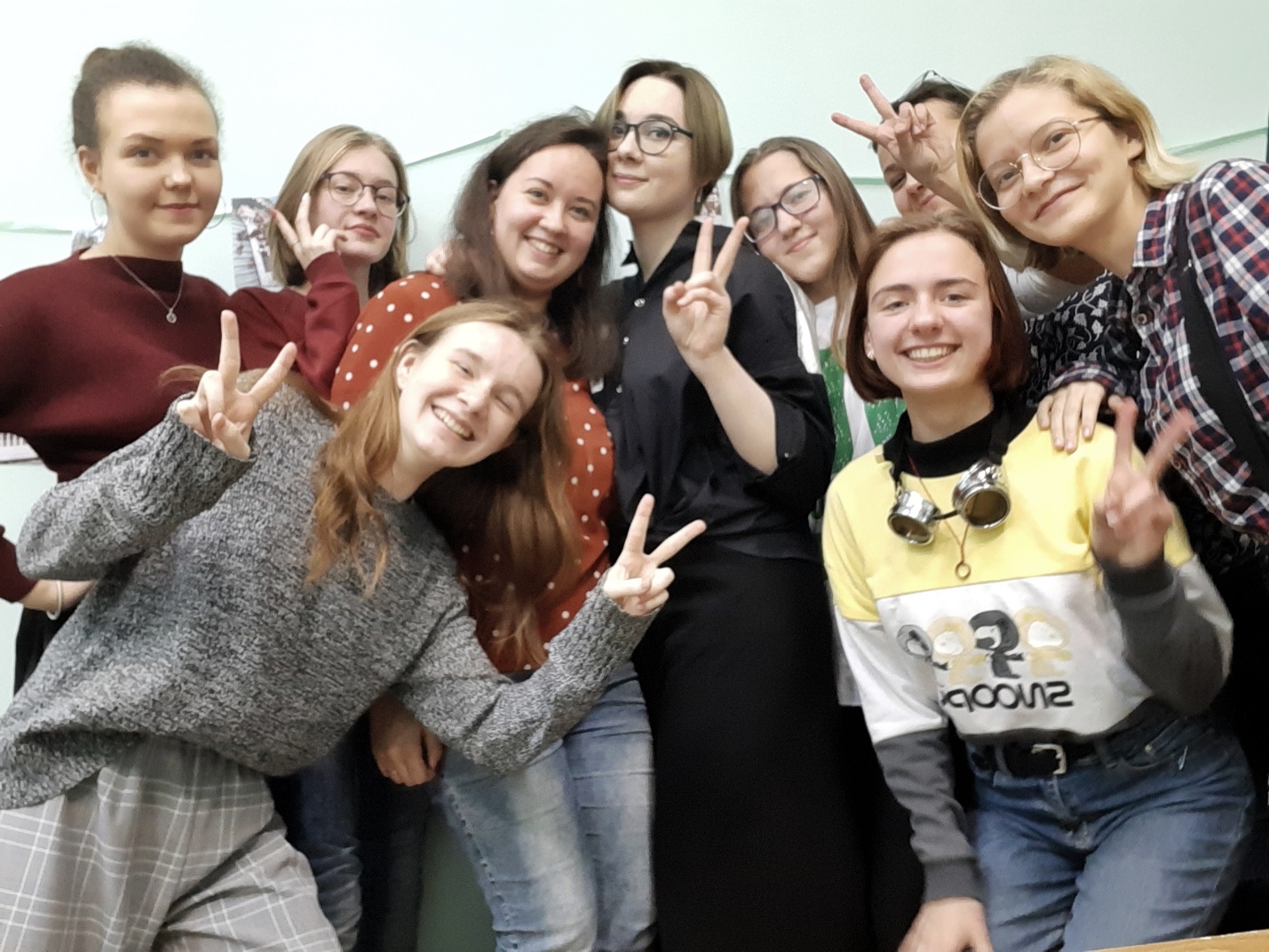 